«	PAZAPACréation d’un gif animé. (Mny07)Marche à suivre :Imaginer un décor et le dessiner. (paysage,intérieur de maison, …)Dessiner sur une autre feuille le personnage, l’animal ou l’objet qui va évoluer sur le « fond ».Exemple :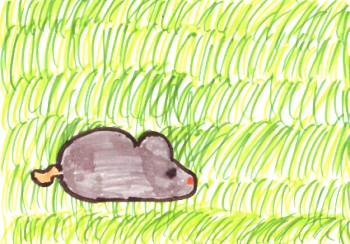 Une souris dans l’herbe.Fixer la souris sur le décor (avec une pastille multi-fix)Déplacer l’animal autant de fois que l’on veut, mais à chaque déplacement,scanner ou photographier le dessin. (pour cet exemple : 5 fois)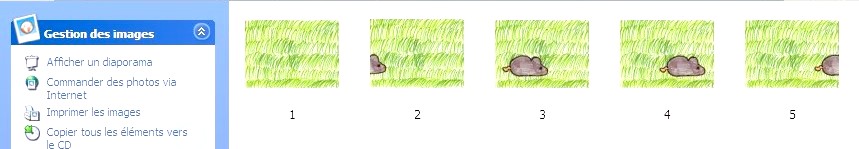 Event. modifier chaque image (programme traitement d’images) :correction couleurajout de texteetc….Alléger chaque image, seulement si le « produit fini » est destiné à être envoyé par mail ou placé sur un site internet.Dès le moment où une image est modifiée, chacune doit subir la même modification.Télécharger le programme : Photofiltre Studio (gratuit pendant 30 jours)www.photofiltre-studio.com(Il existe d’autres programmes : gif animator, ……)Puis :	Fichier ………	ouvrirOuvrir le programme.Ouvrir la première image de votre série. Ensuite :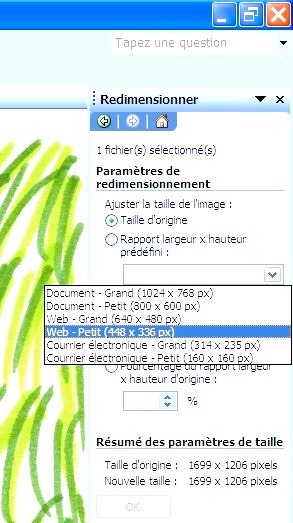 Cliquez sur	calque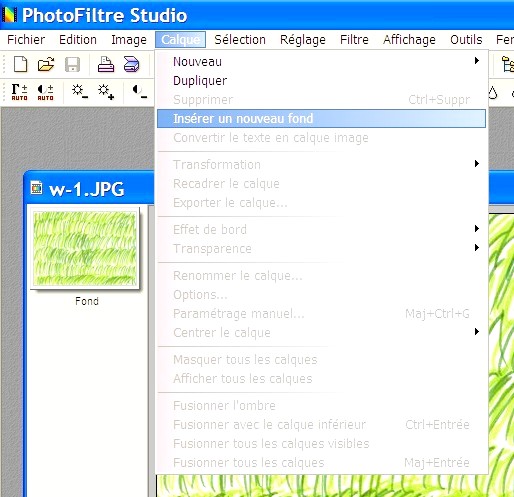 puis	insérer un nouveau fondCliquez sur « calque 1 » pour le sélectionner. Il devient alors entouré d’une bordure orange.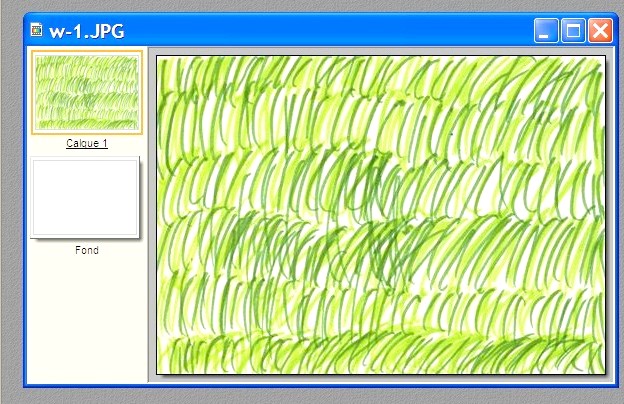 Ouvrir la deuxième image1.- Cliquez ……… EditionCopier2.- Fermez l’image pour laisser apparaître à nouveau l’image 1Cliquez …… Edition ……. Coller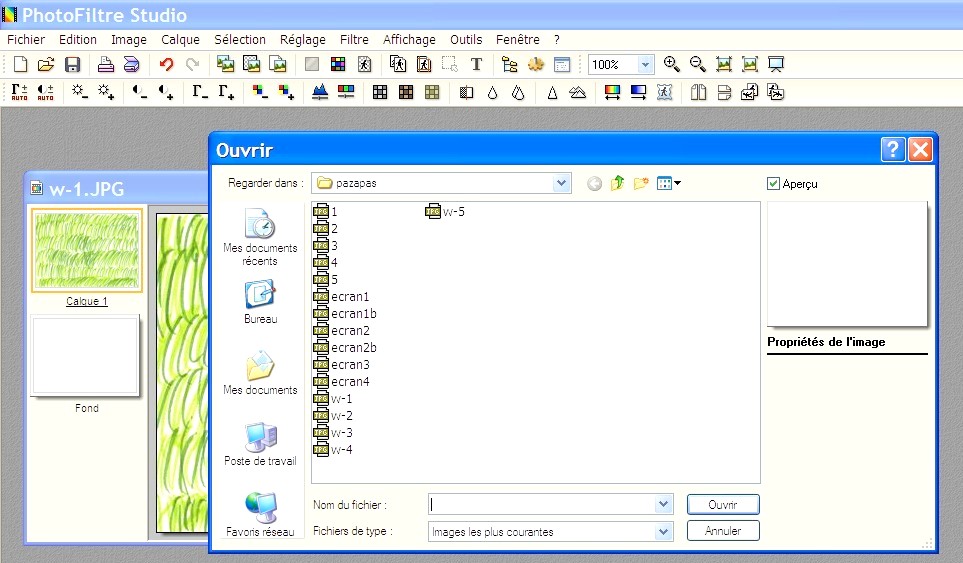 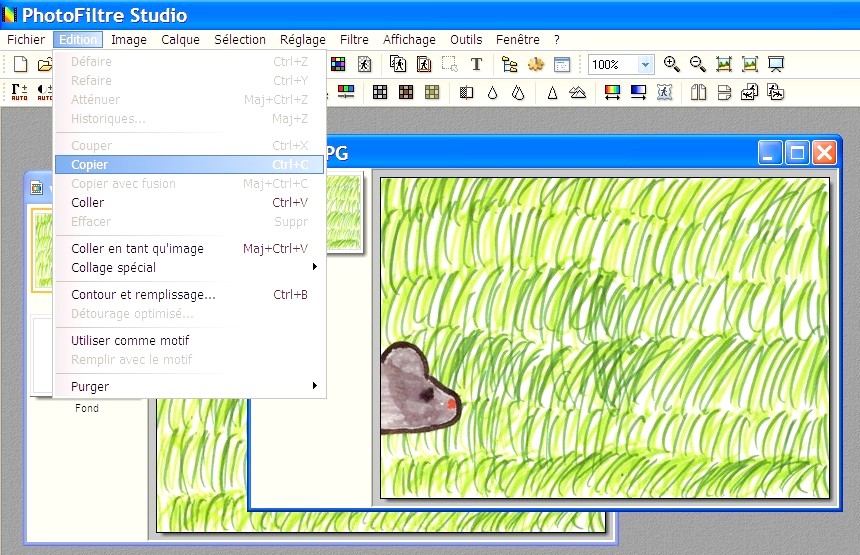 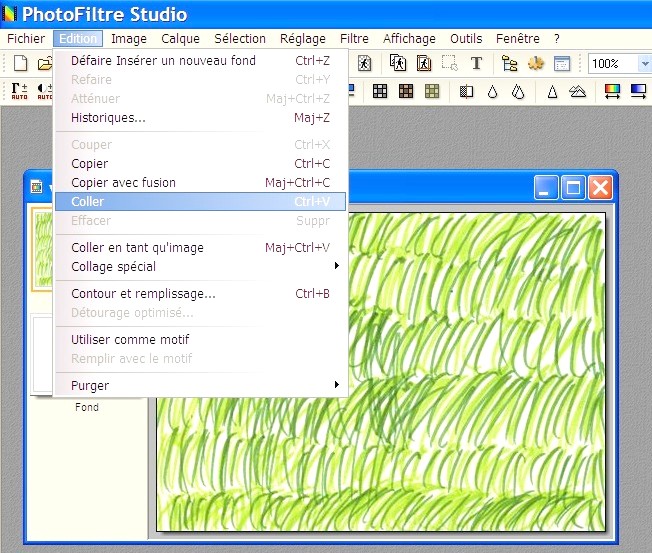 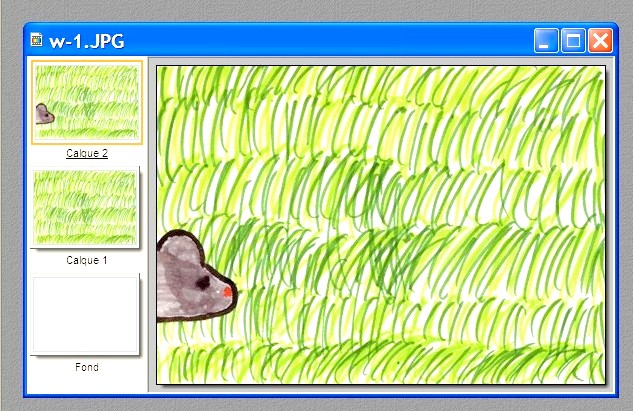 Le calque 2 est visible.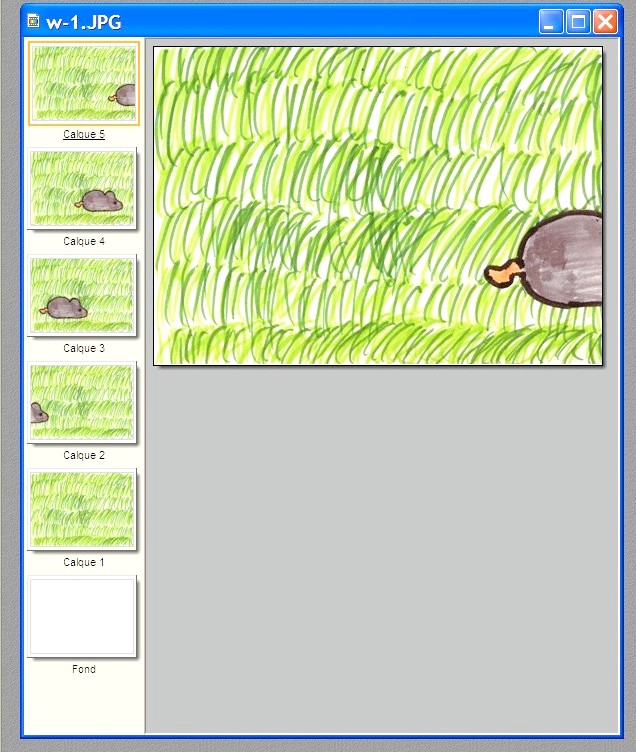 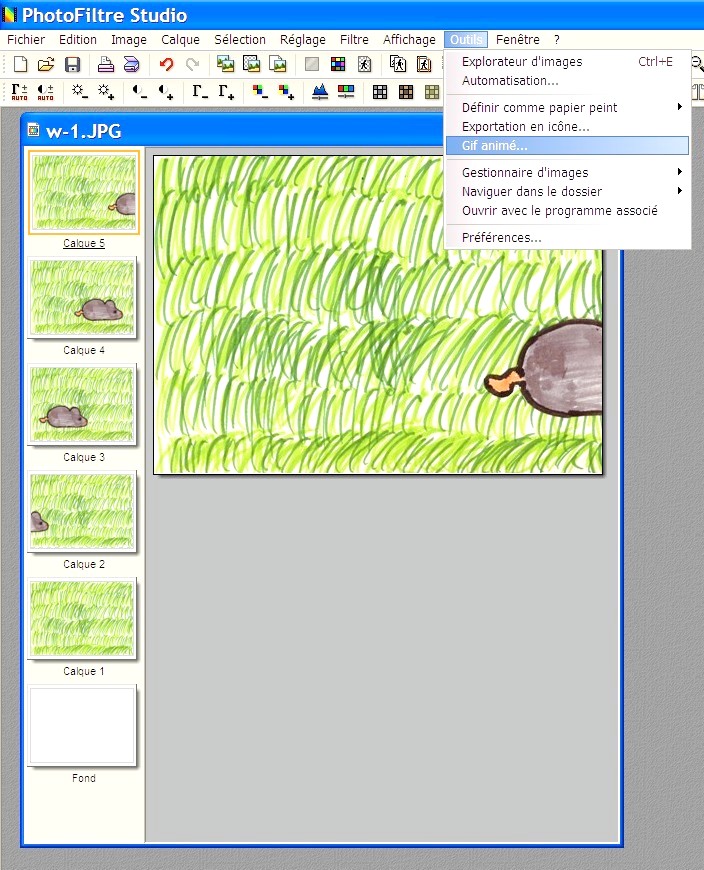 Répéter la même opération à chaque image.Tout est prêt pour effectué le gif animé.Cliquez sur :Outilspuis :	gif animéEssayez différents réglages :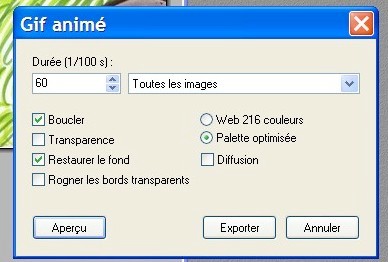 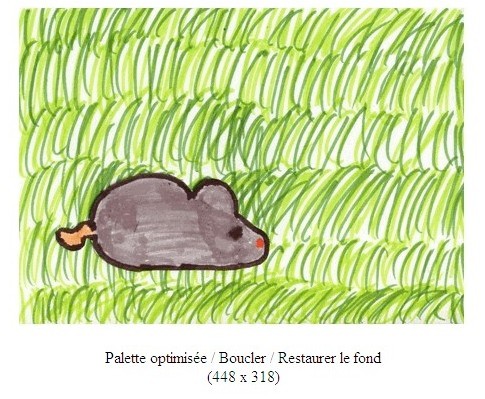 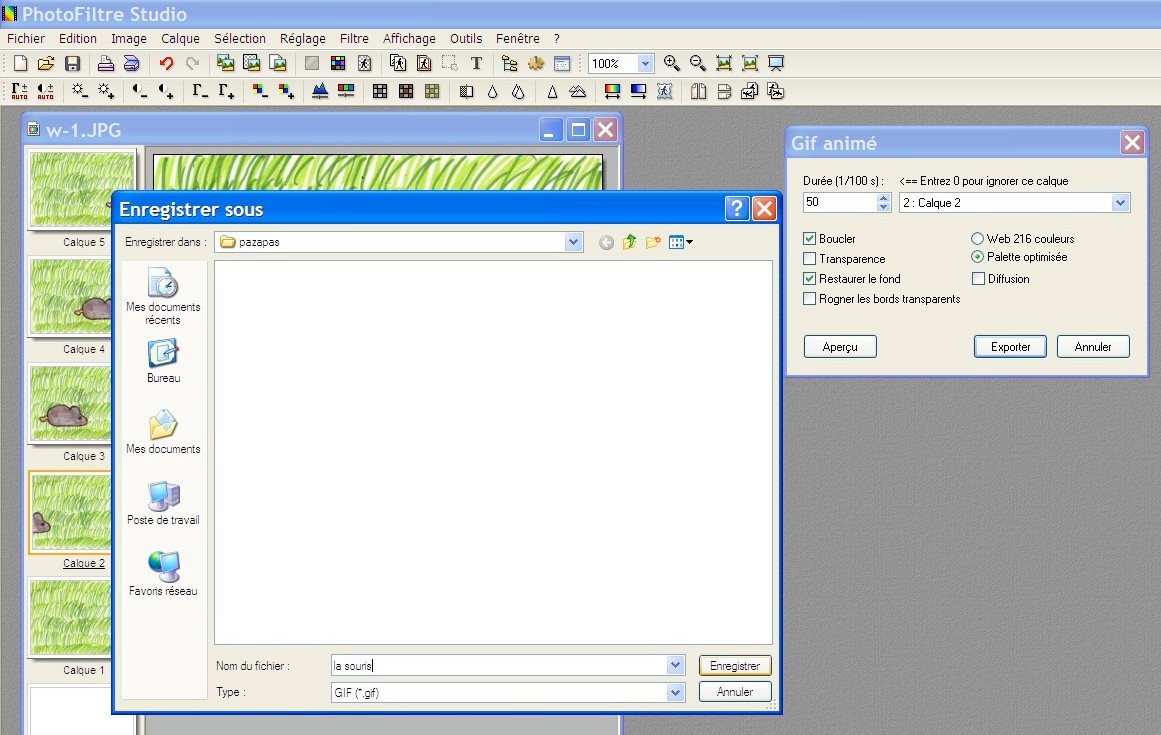 1er essai :Durée 60 à toutes les images,Pour le 1er et le dernier calque durée 100.Possibilité de regarder « son œuvre » puis la modifier.Pour enregistrer le« gif » dans vos docs.Bien du plaisir avec vos …. dessins animés !!Mny.2007 ---- Merci à Corinne Pirotte, collègue belge qui m’a fait découvrir ce logiciel